Name____________________________ Period__________I can…Calculate net force, weight, momentum, and velocity of free fall.Practice ProblemsPractice ProblemsLet’s calculate momentum. Use this formula:
 A 45 kg child runs at a velocity of 10 m/s.
A 1000 kg bus drives at 60 m/s.
A 48 kg dog is stopped at 0 m/s.
Try the next 3 on your own, and get a teacher’s initial to check them! Don’t forget UNITS!Let’s calculate momentum. Use this formula:
 A 45 kg child runs at a velocity of 10 m/s.
A 1000 kg bus drives at 60 m/s.
A 48 kg dog is stopped at 0 m/s.
Try the next 3 on your own, and get a teacher’s initial to check them! Don’t forget UNITS!A 0.5kg ball rolls at 32 m/s.
Teacher InitialA 0.5kg ball rolls at 32 m/s.
A 70 kg woman jogs at 30 m/s.A 6000 kg trains comes to a stop.

Let’s calculate weight on Earth. Use this formula:
 The average man weighs  80.7 kg in America.
The average Labrador weighs 26 kg.

Try the next 3 on your own, and get a teacher’s initial to check them! Don’t forget UNITS!Let’s calculate weight on Earth. Use this formula:
 The average man weighs  80.7 kg in America.
The average Labrador weighs 26 kg.

Try the next 3 on your own, and get a teacher’s initial to check them! Don’t forget UNITS!A 0.5kg ball.Teacher InitialA 0.5kg ball.A 70 kg woman.A 6000 kg train.

Let’s calculate force, mass, and acceleration using Newton’s second law. Below is the formula and the triangle we used in class.
 The force of a 1970 kg accelerating at 60 m/s/s.

The acceleration of a 70 kg woman applying 15 N of force.

The mass of a ball applying 100 N of force at 50 m/s/s.

Try the next 3 on your own, and get a teacher’s initial to check them! Don’t forget UNITS!
Let’s calculate force, mass, and acceleration using Newton’s second law. Below is the formula and the triangle we used in class.
 The force of a 1970 kg accelerating at 60 m/s/s.

The acceleration of a 70 kg woman applying 15 N of force.

The mass of a ball applying 100 N of force at 50 m/s/s.

Try the next 3 on your own, and get a teacher’s initial to check them! Don’t forget UNITS!The force of a 2000 kg accelerating at 100 m/s/s.
Teacher InitialsThe force of a 2000 kg accelerating at 100 m/s/s.
The mass of a ball applying 85 N of force at 42 m/s/s.

The acceleration of a 65 kg woman applying 10 N of force.


Let’s calculate the velocity or time of a free falling object.
 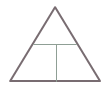 What is the velocity of a rock that falls from a cliff for 16 seconds?

What is the time of a child jumps up and falls for with a velocity of 2m/s?


Try the next 3 on your own, and get a teacher’s initial to check them! Don’t forget UNITS!
Let’s calculate the velocity or time of a free falling object.
 What is the velocity of a rock that falls from a cliff for 16 seconds?

What is the time of a child jumps up and falls for with a velocity of 2m/s?


Try the next 3 on your own, and get a teacher’s initial to check them! Don’t forget UNITS!What is the velocity of a ball that falls for 100 seconds?
Teacher InitialsWhat is the velocity of a ball that falls for 100 seconds?
What is the time of a bird that falls at a velocity of 16 m/s?

What is the velocity of a ball that falls for 16 seconds?

